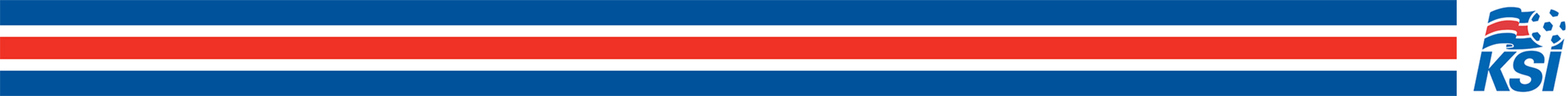 Leiðbeiningar og tilmæli frá mannvirkjanefnd KSÍ varðandi upphitun leikmanna fyrir leik	Högum upphitun þannig að völlurinn verði sem bestur í sjálfum leiknum.	Upphitun á leikvelli ætti aðeins að vera leyfð frá því 45 mínútum fyrir leik í 35 mínútur og í hálfleik. 	Þar sem ekki eru aukamörk fyrir upphitun markmanna ætti aðeins nota vítateiga í 5 mínútur fyrir leik. 	Þar sem aukamörk eru sett upp ætti ekki að hita upp í teigum.	Ekki ætti að vera í reitabolta inni á sjálfum keppnisvellinum.	Aldrei ætti að taka spyrnur af sjálfum vítapunktinum.	Aldrei ætti að hita upp í teigum í hálfleik.	Vallarstjórinn ætti ávallt að hafa síðasta orðið varðandi nánari útfærslu.Betri völlur   -   Betri knattspyrna   -   Fleiri áhorfendur